Milí třeťáci, tématem tohoto týdne je „rodina“.  Zkusíte se tedy naučit pojmenovat členy rodiny a vytvořit svůj rodinný strom. V prvním pracovním listu doplňte členy rodiny k jejich kresbám, druhý pracovní list rozstříhejte, nalepte na papír pod sebe. Ke každému členu rodiny napište jeho český název. Třetí pracovní list bude složitější, přečtěte věty a doplňte vynechaná slova. Do čtvrtého pracovního listu nakreslete členy vaší rodiny a připište jejich jména.Přeji vám krásný týden, Tereza 😊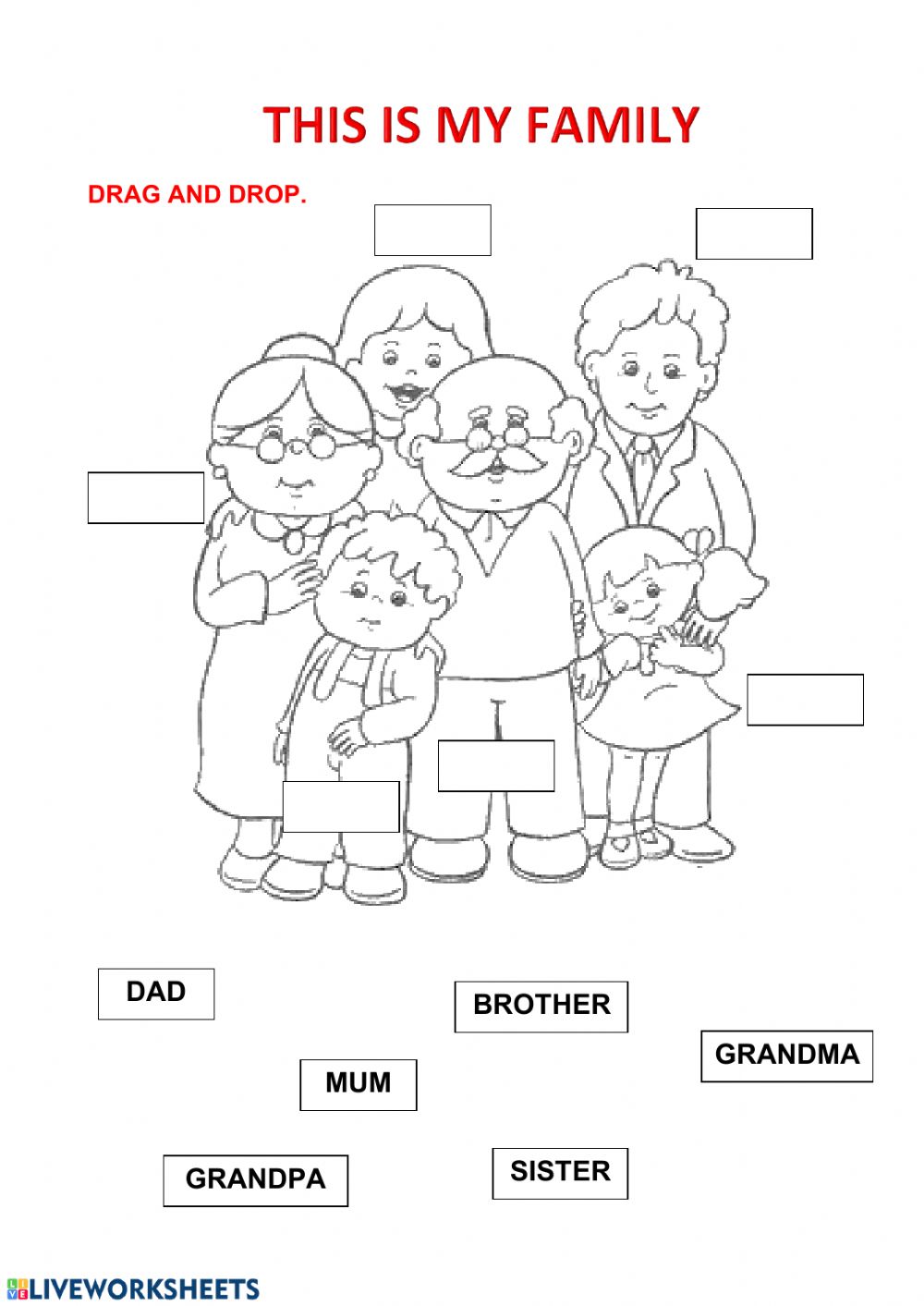 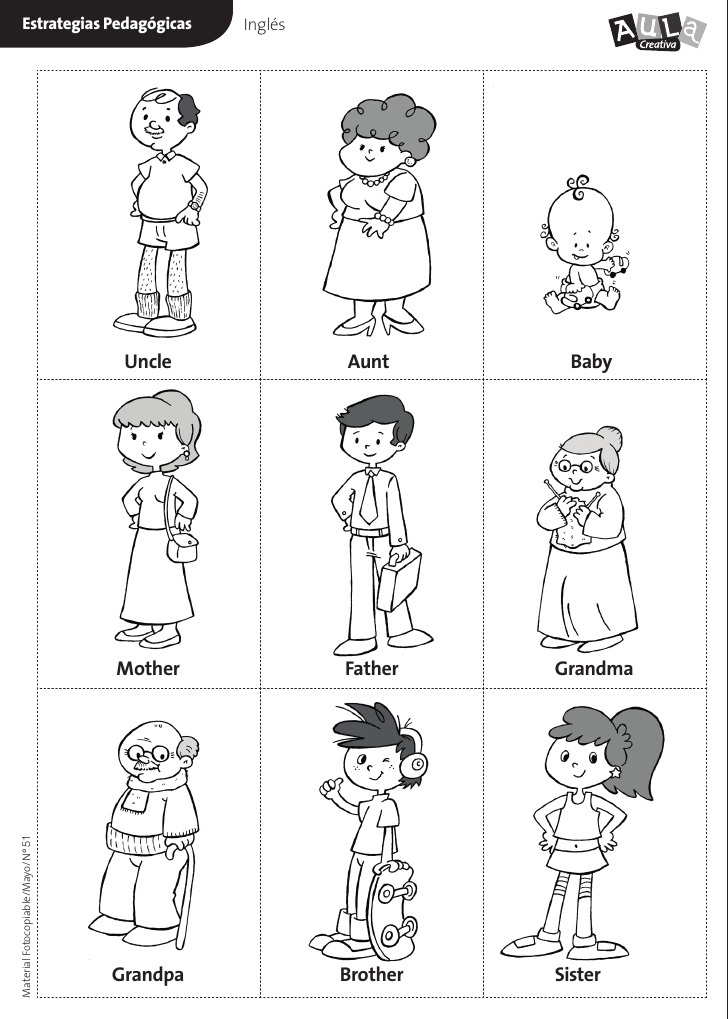 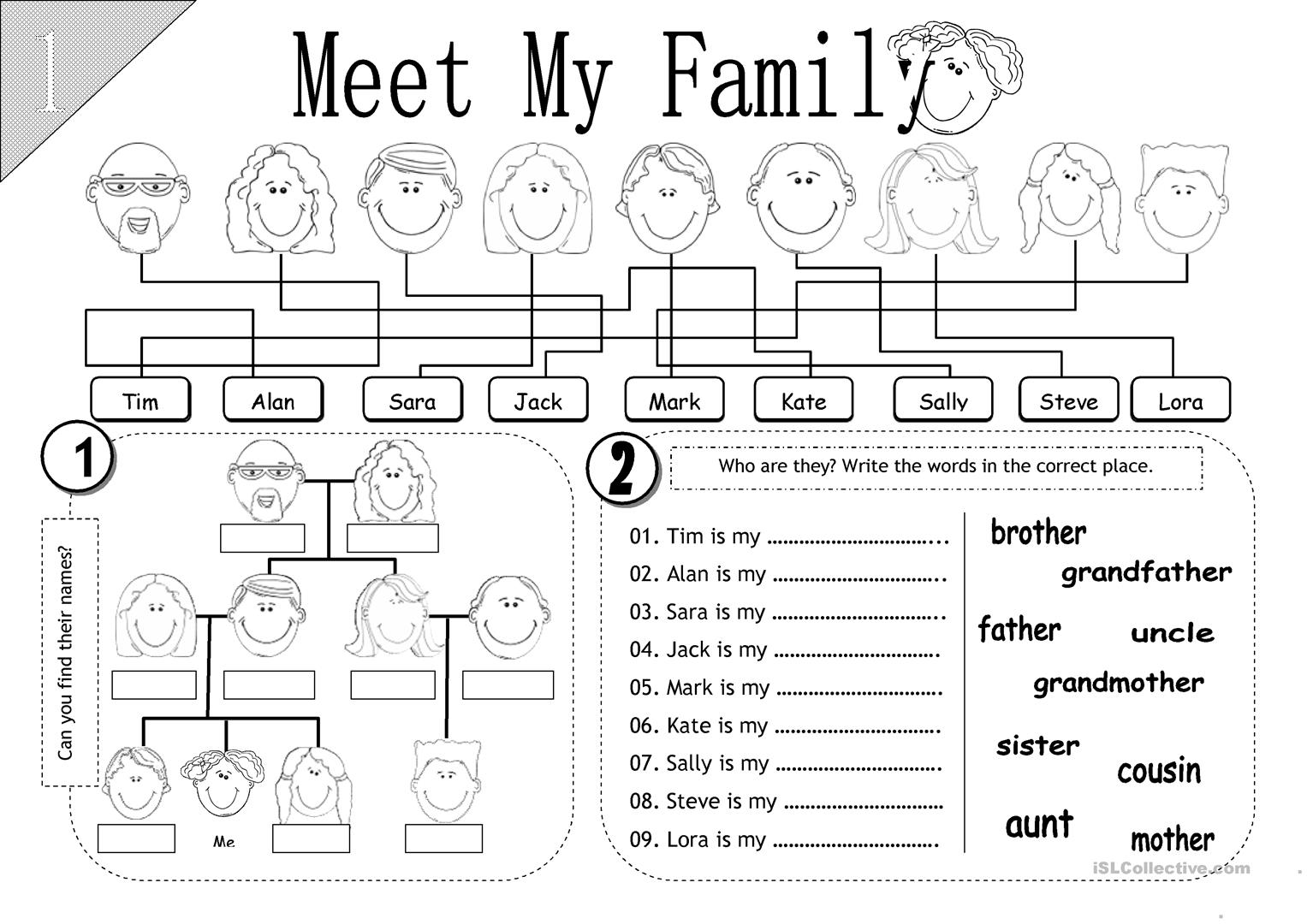 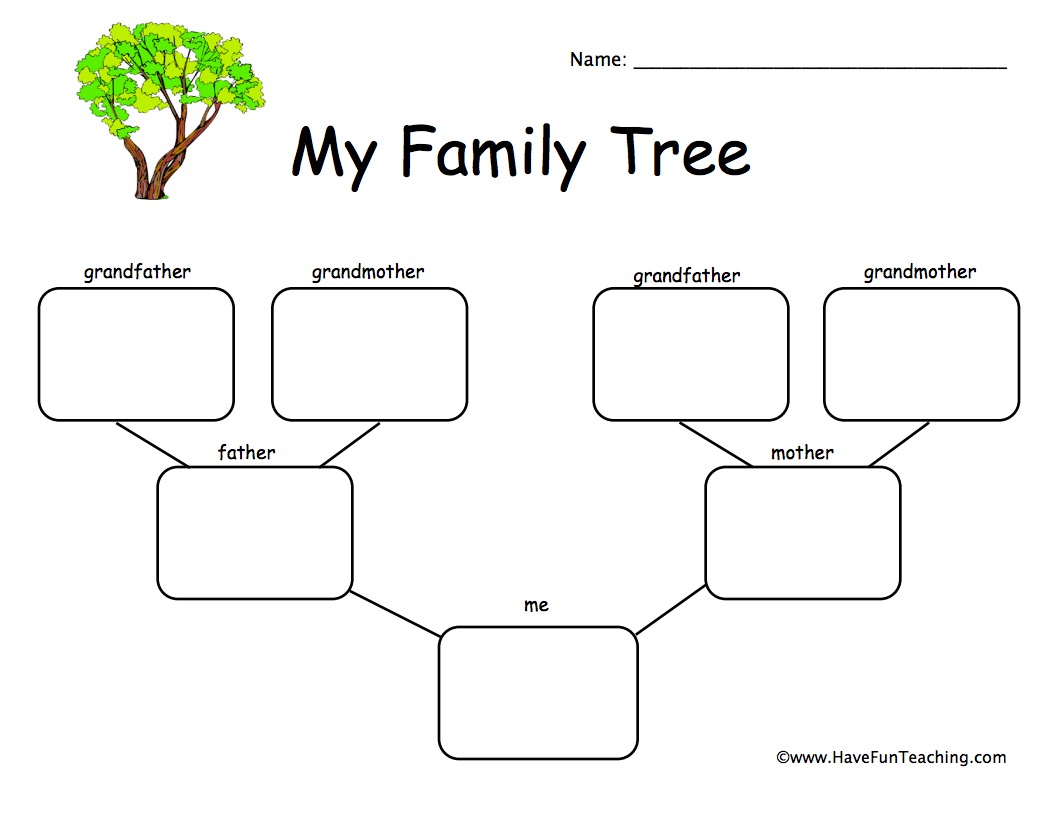 